Дидактическая игра «Огород»Дидактическая игра «Огород» может быть использована педагогами дошкольных учреждений в работе с детьми младшего дошкольного возраста на занятиях по ознакомлению с окружающим миром, развитию речи, формированию элементарных математических представлений.Задачи: уточнить знания детей об овощах, и месте их произрастания, пользе для человека; учить различать овощи по внешнему виду, описывать их по характерным признакам; учить использовать обобщающее понятие «Овощи», обогащать словарный запас за счет обозначений качеств; Формировать умение различать овощи по форме, цвету и размеру.Материалы: для создания овощей использовались нитки для вязания любая ткань черного или коричневого цвета для создания земли, ящик, ячейки из под яиц, палочки для мороженого –забор.Описание игры:С помощью данной игры можно проводить с детьми различные занятия.Занятие 1.Воспитатель просит ребенка собрать урожай. Воспитанник поочередно снимает с грядок овощи и называет их. Выполняя задание, ребенок закрепляет названия овощей. Детям второй младшей группы можно предложить во время «сбора урожая» описать характерные признаки овощей (помидор – круглый красный).Занятие 2.Можно предложить ребенку отгадать загадки об овощах. А отгадки он выбирает сам и размещает овощ с отгадкой на «грядке».Расту в земле на грядке я,Красная, длинная, сладкая(Морковь.)Что за скрип? Что за хруст?Это что еще за куст?Как же быть без хруста,Если я.(Капуста.)Занятие 3.Предложить ребенку разместить на «грядке» овощи определенного цвета. Например, воспитатель предлагает ребенку выбрать овощи зеленого цвета. Воспитанник сажает на «грядке» капусту.Занятие 4.В индивидуальной работе с детьми на занятиях по формированию элементарных математических представлений данная игра может  поможет закрепить счет: 1 тыква, 2 капусты и 2 свеклы, 3 помидора, 4 картошки, 5 морковок.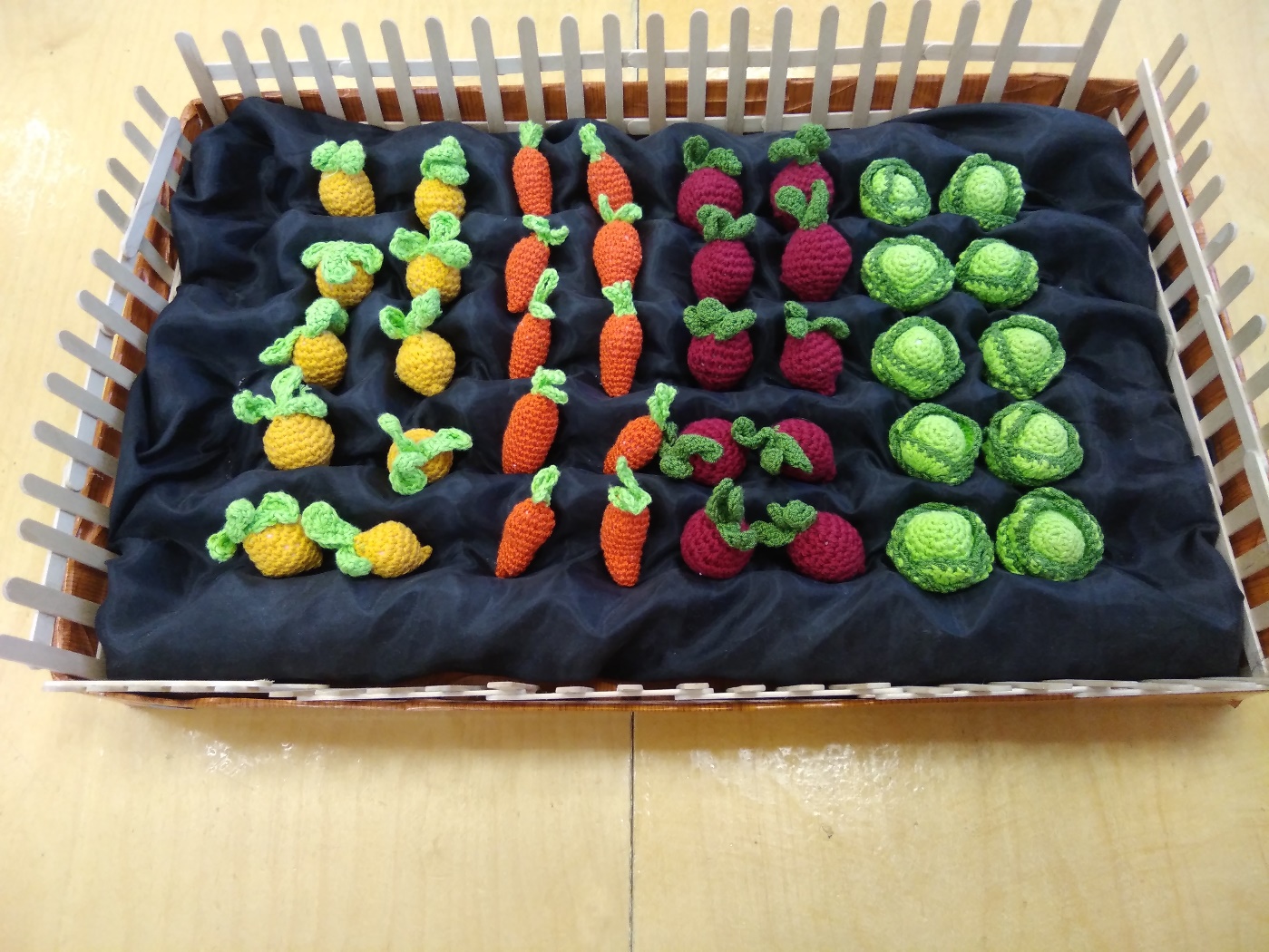 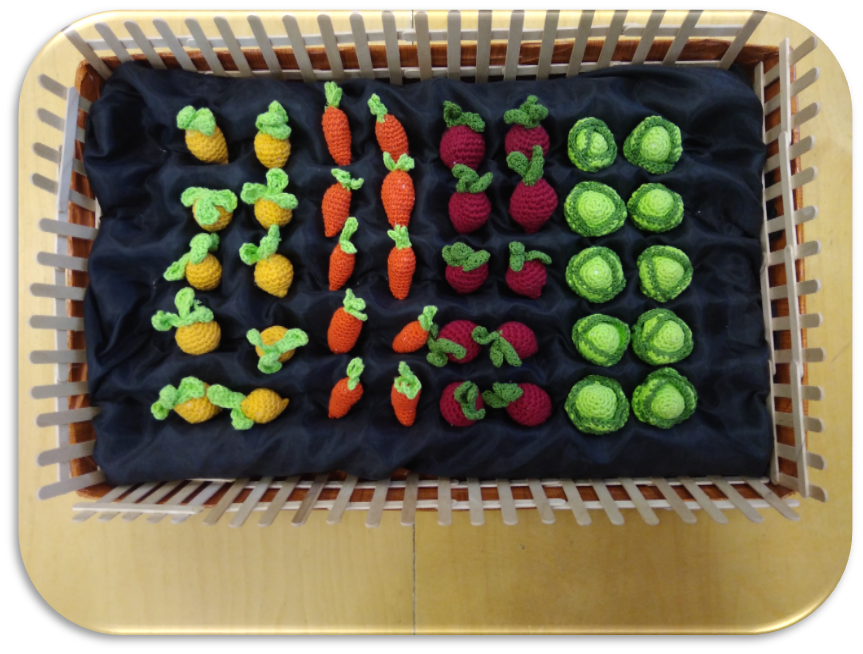 